гр. БлагоевградДЕКЛАРАЦИЯ	Долуподписаният /-ната/ ...................................................... с л.к. №........................, издадена на .........................от МВР, в качеството ми на ........................................................... с БУЛСТАТ/ЕИК..............................................., със седалище и адрес на управление............................................................................. – участник в електронен търг за продажба на стояща дървесина на корен, на територията на ТП “ДГС Белово” в обект №1802	Съгласно чл. 58, ал. 1, т. 3 и съгласно чл. 74 (5) от Наредба за условията и реда за възлагане изпълнението на дейности в горските територии - държавна и общинска собственост, и за ползването на дървесина и недървесни горски продуктиДЕКЛАРИРАМ, ЧЕ:Не съм осъден с влязла в сила присъда за престъпление по чл. 194-217, 219-260, 301-307, 321 и 321а от Наказателния кодекс.Не съм свързано лице по смисъла на § 1, т. 15 от допълнителната разпоредба на ЗПКОНПИ с директора на “ЮЗДП” ДП, гр. Благоевград и ТП “ДГС Белово”.Не съм обявен в несъстоятелност и не съм в производство по несъстоятелност.Не съм в производство по ликвидация.Не съм сключил договор с лице по чл. 68 на ЗПКОНПИ.Не съм лишен от право да упражнявам търговска дейност.Нямам парични задължения към държавата и към “ЮЗДП” ДП, гр. Благоевград и ТП “ДГС Белово”, установени с влязъл в сила акт на компетентен държавен орган.Запознат съм и съм съгласен с всички условия и предмета на настоящия търг, както и с Проекто-договора включително декларацията по чл. 52, ал. 6 от НУРВИДГТ, част от тръжната документация.Задължавам се да спазвам условията за участие в търга и всички действащи норми и стандарти, които се отнасят за търга.10. Представлявания от мен участник отговаря на техническите и квалификационни изисквания за извършване ползването на дървесина, определени в заповедта за откриването на търга и в условията за провеждането му.11. Представляваният от мен участник отговаря за спазването на изискванията по охрана и безопасност на труда и противопожарните изисквания при извършване на добива на дървесина пред съответните компетентните държавни органи.12. Представляваният от мен участник разполага със защитно облекло, съответстващо на изискванията за съответните работни позиции и на броя на работниците, които ще изпълняват договора.13. При изпълнението на договора ще се спазват правилата за безопасност на работното място, съгласно чл. 232, т. 1 от ЗГ, регламентирани от ЗЗБУТ и Наредба № 7 от 23.09.1999г. за минималните изисквания за здравословни и безопасни условия на труд на работните места. 14. Работното оборудване и личните предпазни средства на всеки работник на представляваният от мен участник - отговарят на качеството и изискванията на сертификационните стандарти, ползвани в съответното ТП ДГС/ДЛС към “ЮЗДП” ДП, гр. Благоевград.15. Запознат съм със съдържанията на Приложение № 1 и Приложение № 2, част от тръжната документация и се задължавам да спазвам посочените в тях изисквания, в случай, че бъда определен за Купувач за обекта, предмет на процедурата.Известно ми е, че за неверни данни нося наказателна отговорност по чл. 313 от Наказателния кодекс.Дата:	 							ДЕКЛАРАТОР:МИНИСТЕРСТВО НА ЗЕМЕДЕЛИЕТО И ХРАНИТЕ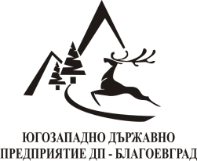 „ЮГОЗАПАДНО ДЪРЖАВНО ПРЕДПРИЯТИЕ“ДП БЛАГОЕВГРАД